        WOJEWÓDZKI FUNDUSZ OCHRONY ŚRODOWISKA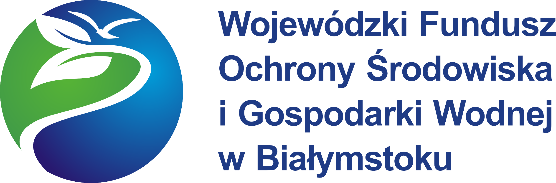 I GOSPODARKI WODNEJ W BIAŁYMSTOKU15-879 Białystok, ul. Św. Rocha 5,
 tel./85/875 81 81      www.wfosigw.bialystok.pl  biuro@wfosigw.bialystok.plWNIOSEK  O  DOFINANSOWANIE „Program Regionalnego WsparciaEdukacji Ekologicznej”NA ROK …..Tematyka przedsięwzięcia (zaznaczyć X)Wniosek może dotyczyć tylko jednego ze wskazanych tematów UWAGA: Złożone wnioski rozpatrywane są zgodnie z Programem Priorytetowym pn. „Program Regionalnego wsparcia edukacji ekologicznej” oraz z obowiązującymi „Zasadami udzielania pomocy finansowej ze środków WFOŚiGW w Białymstoku” dostępnymi na stronie internetowej WFOŚiGW w Białymstoku pod adresem www.wfosigw.bialystok.pl;Prosimy o dokładne wypełnienie niniejszego wniosku oraz o załączenie wszystkich wymaganych dokumentów;Wszystkie dokumenty dostarczane do WFOŚiGW w Białymstoku w formie kserokopii powinny zawierać potwierdzenie za zgodność z oryginałem przez osobę uprawnioną wraz z datą;Spis treściI. Dane wnioskodawcyII. Dane przedsięwzięciaIII. Charakterystyka przedsięwzięciaIV. Zasadność realizacji przedsięwzięciaV. Wykonalność przedsięwzięciaVI. Koszty i źródła przedsięwzięciaVII. Harmonogram wypłat - refundacjaVIII. Efektywność kosztowaIX. Pomoc publicznaX. OświadczeniaXI. Harmonogram rzeczowo-finansowyXII. Podpis wnioskodawcyXIII. Lista załącznikówHarmonogram rzeczowo - finansowy (załącznik w formacie excel) stanowi integralną część wniosku o dofinansowanie i należy go dołączyć do wniosku. I. WNIOSEK w edytowanej wersji elektronicznej na nośniku zewnętrznym (CD, pendrive) lub w wersji elektronicznej edytowalnej na adres wnioski@wfosigw.bialystok.pl.II. HARMONOGRAM RZECZOWO – FINANSOWYIII. DOKUMENTY FORMALNO-PRAWNE - kopie potwierdzone za zgodność z oryginałem zgodnie z reprezentacją, z aktualną datą (nie wcześniejszą niż 3 miesiące przed złożeniem wniosku):1) Dokumenty potwierdzające status prawny Wnioskodawcy (np. KRS, statut, umowa spółki itp.), właściwe dla danej formy prawnej;2) Dokumenty potwierdzające umocowanie osób uprawionych do reprezentowania Wnioskodawcy (np. uchwały odpowiednich organów Wnioskodawcy w przedmiocie wyboru osób uprawionych do reprezentowania Wnioskodawcy, jeżeli nie wynika z KRS;3) UPOWAŻNIENIE do podpisywania dokumentów formalno-prawnych i finansowych, w przypadku podpisania wniosku przez osoby inne niż wynikające z dokumentów rejestrowych;4) Statut lub regulamin organizacyjny jednostki (nie dotyczy jst);IV. POMOC PUBLICZNA1) Oświadczenie Wnioskodawcy dotyczące pomocy publicznej oraz dokumenty powiązane;V. ZAŁĄCZNIKI MERYTORYCZNE 1) Dla kosztów o wartości jednostkowej min. 5 000 zł należy przedłożyć:a) co najmniej 3 aktualne na dzień składania wniosku oferty na wykonanie/zakup określonego zakresu rzeczowego i oszacowanie kosztu na podstawie najtańszej z nich, lubb) aktualny na dzień składania wniosku kosztorys sporządzony na podstawie dokumentacji projektowej i specyfiki technicznej oraz założeń wyjściowych do kosztorysowania i cen jednostkowych, które stanowią sumę kosztów bezpośredniej robocizny, materiałów i pracy sprzętu oraz kosztów pośrednich i zysku, wyliczoną na jednostkę przedmiarową robót określoną na podstawie danych z zawartych wcześniej umów lub powszechnie stosowanych, aktualnych publikacji;2) Dokumenty (uwierzytelnione kopie) potwierdzające uregulowanie stanu formalno - prawnego przedsięwzięcia - wydane decyzje i/lub pozwolenia, opinie i/lub uzgodnienia prac z właściwymi organami, dokumentacja projektowa, zrealizowane etapy przygotowawcze, itp. (jeśli dotyczy) ;3) Umowa z Wykonawcą/ Dostawcą (uwierzytelniona kopia), jeśli została zawarta w formie pisemnej;4) Dokumenty stanowiące załącznik do umowy z Wykonawcą/ Dostawcą (w wersji elektronicznej na nośniku zewnętrznym);5) Umowa z Wykonawcą/ Dostawcą (uwierzytelniona kopia), jeśli została zawarta w formie pisemnej w chwili składania wniosku;6) Dokumenty stanowiące załącznik do umowy z Wykonawcą/ Dostawcą (w wersji elektronicznej na nośniku zewnętrznym) ;7) Załączniki których nie przewidziano, a mogą mieć wpływ na ocenę (programy edukacyjne, programy poszczególnych działań np. konkursów, warsztatów, dodatkowe pozwolenia, porozumienia, listy intencyjne, rekomendacje, wyniki badań itp.;Administratorem danych osobowych jest Wojewódzki Fundusz Ochrony Środowiska i Gospodarki Wodnej w Białymstoku ul. Św. Rocha 5, 15-879 Białystok,
tel. (85) 875 81 81, adres e-mail: biuro@wfosigw.bialystok.pl. Informacja o przetwarzaniu danych osobowych przez Wojewódzki Fundusz Ochrony Środowiska i Gospodarki Wodnej w Białymstoku dla wnioskodawcy/beneficjenta (w tym, osoby reprezentującej podmiot/zawierającej umowę) oraz osób wskazanych do kontaktu we wniosku o dofinansowanie została zamieszczona na stronie internetowej Funduszu w zakładce Edukacja Ekologiczna (w dokumentach do pobrania) oraz w zakładce ochrona danych osobowych.Wypełnia WFOŚiGWWypełnia WFOŚiGWData wpływuNumer wnioskuNumer kontrahentazłożenie wnioskukorekta wnioskuOchrona środowiska, gospodarka wodna i zrównoważony rozwójOdnawialne źródła energii i efektywność energetycznaCzyste powietrze – przeciwdziałanie emisjomNiskoemisyjny transportI. Dane Wnioskodawcy1. Nazwa i status prawnyPełna nazwa Wnioskodawcy:Forma prawna wnioskodawcy(np. Państwowa osoba prawna, Jednostka Samorządu Terytorialnego, Stowarzyszenie, Fundacja, Szkoła Wyższa): 2. Rodzaj wnioskodawcy2. Rodzaj wnioskodawcy2. Rodzaj wnioskodawcy2. Rodzaj wnioskodawcy2. Rodzaj wnioskodawcyCzy Wnioskodawca jest jednostką sektora finansów publicznych zgodnie z art. 9 ustawy z dnia 27.08.2009 r. o finansach publicznych (t.j. Dz. U z 2019 r., poz. 869, z późn. zm.) ? (zaznaczyć właściwe znakiem x)TAKNIECzy Wnioskodawca prowadzi działalność gospodarczą? (zaznaczyć właściwe znakiem x)TAKNIE3. Numery3. Numery3. Numery3. Numery3. Numery3. Numery3. Numery3. NumeryKRSNIPPKDREGON4. Dane teleadresowe wnioskodawcy4. Dane teleadresowe wnioskodawcy4. Dane teleadresowe wnioskodawcy4. Dane teleadresowe wnioskodawcyWojewództwoPowiatGminaMiejscowośćUlicaNr domu/lokaluKod pocztowyPocztaTelefon kontaktowye-mail4 A. Adres do korespondencji (jeśli inny niż w pkt. 4)5. Dane osoby wskazanej do kontaktu w sprawie wniosku5. Dane osoby wskazanej do kontaktu w sprawie wniosku5. Dane osoby wskazanej do kontaktu w sprawie wniosku5. Dane osoby wskazanej do kontaktu w sprawie wnioskuImię i nazwisko:Stanowisko:Stanowisko:Adres e-mail (korespondencja do wnioskodawcy przekazywana będzie na wskazany adres e-mail):Adres e-mail (korespondencja do wnioskodawcy przekazywana będzie na wskazany adres e-mail):Numer telefonu:Numer telefonu:6. Charakterystyka WnioskodawcyNależy podać ogólne dane charakteryzujące prowadzoną działalność, jej tematykę i dotychczasowe doświadczenie w zakresie działań edukacyjnych lub związanych z wybraną tematyką.7. Rachunek bankowy właściwy do wypłaty środków z dotacji – (refundacja)Nazwa Banku:      Nazwa właściciela rachunku bankowego:      Numer konta bankowego:      8. Osoby statutowo upoważnione do podpisywania umów9. Informacje o korzystaniu ze środków WFOSiGW w Białymstoku (zaznaczyć właściwe znakiem x)9. Informacje o korzystaniu ze środków WFOSiGW w Białymstoku (zaznaczyć właściwe znakiem x)9. Informacje o korzystaniu ze środków WFOSiGW w Białymstoku (zaznaczyć właściwe znakiem x)WyszczególnienieTAKNIECzy Wnioskodawca korzystał z dofinansowania ze środków WFOŚiGW w Białymstoku ?Czy Wnioskodawca wywiązuje się z obowiązku  uiszczania opłat i kar za gospodarcze korzystanie ze środowiska, stanowiących przychody WFOŚiGW ?10. Informacja, czy podatek VAT stanowi koszt kwalifikowany zadania (zaznaczyć właściwe znakiem x):10. Informacja, czy podatek VAT stanowi koszt kwalifikowany zadania (zaznaczyć właściwe znakiem x):10. Informacja, czy podatek VAT stanowi koszt kwalifikowany zadania (zaznaczyć właściwe znakiem x):10. Informacja, czy podatek VAT stanowi koszt kwalifikowany zadania (zaznaczyć właściwe znakiem x):TakNiePodatek od towarów i usług (VAT) jest kosztem kwalifikowanym tylko wówczas, gdy jest on faktycznie i ostatecznie ponoszony przez Beneficjenta, a Beneficjent nie ma prawnej możliwości odliczenia podatku naliczonego od podatku należnego w jakiejkolwiek części, zgodnie z przepisami ustawy o podatku od towarów i usług. Podatek VAT, który można odliczyć, nie może być uznany za kwalifikowany, nawet jeżeli nie został faktycznie odzyskany przez Beneficjenta. Oznacza to, że w przypadkach, gdy Beneficjent może odliczyć podatek VAT, ale rezygnuje z tej możliwości, podatek VAT nie jest kosztem kwalifikowanym.Podatek od towarów i usług (VAT) jest kosztem kwalifikowanym tylko wówczas, gdy jest on faktycznie i ostatecznie ponoszony przez Beneficjenta, a Beneficjent nie ma prawnej możliwości odliczenia podatku naliczonego od podatku należnego w jakiejkolwiek części, zgodnie z przepisami ustawy o podatku od towarów i usług. Podatek VAT, który można odliczyć, nie może być uznany za kwalifikowany, nawet jeżeli nie został faktycznie odzyskany przez Beneficjenta. Oznacza to, że w przypadkach, gdy Beneficjent może odliczyć podatek VAT, ale rezygnuje z tej możliwości, podatek VAT nie jest kosztem kwalifikowanym.Podatek od towarów i usług (VAT) jest kosztem kwalifikowanym tylko wówczas, gdy jest on faktycznie i ostatecznie ponoszony przez Beneficjenta, a Beneficjent nie ma prawnej możliwości odliczenia podatku naliczonego od podatku należnego w jakiejkolwiek części, zgodnie z przepisami ustawy o podatku od towarów i usług. Podatek VAT, który można odliczyć, nie może być uznany za kwalifikowany, nawet jeżeli nie został faktycznie odzyskany przez Beneficjenta. Oznacza to, że w przypadkach, gdy Beneficjent może odliczyć podatek VAT, ale rezygnuje z tej możliwości, podatek VAT nie jest kosztem kwalifikowanym.Podatek od towarów i usług (VAT) jest kosztem kwalifikowanym tylko wówczas, gdy jest on faktycznie i ostatecznie ponoszony przez Beneficjenta, a Beneficjent nie ma prawnej możliwości odliczenia podatku naliczonego od podatku należnego w jakiejkolwiek części, zgodnie z przepisami ustawy o podatku od towarów i usług. Podatek VAT, który można odliczyć, nie może być uznany za kwalifikowany, nawet jeżeli nie został faktycznie odzyskany przez Beneficjenta. Oznacza to, że w przypadkach, gdy Beneficjent może odliczyć podatek VAT, ale rezygnuje z tej możliwości, podatek VAT nie jest kosztem kwalifikowanym.Koszty podane we wniosku i harmonogramie rzeczowo – finansowym podano w kwotach (zaznaczyć właściwe znakiem x):Koszty podane we wniosku i harmonogramie rzeczowo – finansowym podano w kwotach (zaznaczyć właściwe znakiem x):NettoBruttoKoszty podane we wniosku i harmonogramie rzeczowo – finansowym podano w kwotach (zaznaczyć właściwe znakiem x):Koszty podane we wniosku i harmonogramie rzeczowo – finansowym podano w kwotach (zaznaczyć właściwe znakiem x):11. Oświadczenie dotyczące zamówień publicznych1. Wnioskodawca oświadcza, że będzie stosował ustawę z dnia z dnia 11 września 2019 r. Prawo zamówień publicznych (t.j.: Dz. U. z 2021 r. poz. 1129, z późn. zm.), zwanej dalej „ustawą Pzp”, w przypadku, gdy udziela zamówień, o których mowa w art. 2 tej ustawy oraz jest zamawiającym, o którym mowa w art. 4, 5 lub 6 ustawy Pzp.2. W przypadku, gdy Beneficjent nie jest zamawiającym, o którym mowa w pkt.1, zobowiązany jest:a) przygotować i przeprowadzić postępowanie w sposób przejrzysty, proporcjonalny, zapewniający zachowanie uczciwej konkurencji oraz równe traktowanie wykonawców,b) udzielić zamówienia w sposób zapewniający uzyskanie najlepszych efektów zamówienia w stosunku do poniesionych nakładów,c) zawierać umowy w formie pisemnej (chyba, że dla danej czynności zastrzeżona jest inna szczególna forma),d) zapewnić, aby czynności związane z przygotowaniem oraz przeprowadzeniem postępowania o udzielenie zamówienia wykonywały osoby zapewniające bezstronność i obiektywizm.12. Obowiązek informowania o dofinansowaniuWnioskodawca, po otrzymaniu dofinansowania, zobowiązany jest do umieszczenia we wszystkich materiałach informacyjnych i promocyjnych Beneficjenta dotyczących przedsięwzięcia informacji dotyczących dofinansowania realizacji przedsięwzięcia przez NFOŚiGW i WFOŚiGW oraz do zamieszczenia w tych materiałach logo funduszy. II. Dane przedsięwzięcia1. Temat realizowanego przedsięwzięcia (wniosek może dotyczyć tylko jednego tematu spośród wymienionych na stronie tytułowej wniosku)2. Nazwa zadania/przedsięwzięciaNazwa powinna być możliwie krótka, jednozdaniowa, jasno określająca główne przedsięwzięcie stanowiące przedmiot wniosku oraz związana z wybraną tematyką.3. Ogólne koszty przedsięwzięcia3. Ogólne koszty przedsięwzięciaCałkowity koszt zadania/przedsięwzięcia:         złCałkowity koszt zadania/przedsięwzięcia:         złWnioskowana kwota dotacji:       złWnioskowana kwota dotacji:       zł- w tym na rok bieżący: (podać rok)      (dot. poniesienia pierwszego kosztu i kolejnych kosztów kwalifikowanych w roku)       zł- w tym na rok kolejny (podać rok)      (dot. poniesienia  kolejnych kosztów kwalifikowanych w okresie kwalifikowalności kosztów)       zł4. Lokalizacja przedsięwzięciaa) Należy opisać lokalizację realizowanych działań, zasięg oddziaływania zadania/przedsięwzięcia - do odbiorców, z których gmin, powiatów dotrze przedsięwzięcieb) Ponadto jeżeli wnioskodawcą jest Gmina, to obwiązana jest ona wskazać % powierzchni gminy stanowiącej teren parku narodowego.5. Typ zadania (zaznaczyć właściwe znakiem x)5. Typ zadania (zaznaczyć właściwe znakiem x)5. Typ zadania (zaznaczyć właściwe znakiem x)5. Typ zadania (zaznaczyć właściwe znakiem x)InwestycyjneNieinwestycyjne6. Terminy realizacji zadania/przedsięwzięcia (wpisać dd_mm_rrrr)Data rozpoczęcia zadania (data poniesienia pierwszego kosztu):      Data zakończenia zadania (termin uzyskania pozwolenia na użytkowanie, data zakończenia wszystkich działań projektowych. Maksymalnie 24 miesiące od daty rozpoczęcia):      Data osiągnięcia efektu ekologicznego (termin osiągnięcia efektu ekologicznego powinien być zgodny z terminem zakończenia przedsięwzięcia. W przypadku projektów o charakterze inwestycyjnym dopuszcza się 12 miesięcy od zakończenia przedsięwzięcia na osiągniecie wskaźnika):     III. Charakterystyka przedsięwzięcia1. Opis przedsięwzięcia w zakresie obszaru tematycznego Należy podać krótkie streszczenie projektu, wskazujące główne działania projektowe i powiązania między nimi. Należy podać ramowy opis wszystkich działań planowanych do realizacji w ramach przedsięwzięcia (wszystkie formy edukacyjne oraz narzędzia/instrumenty zastosowane do realizacji działań edukacyjnych). Należy opisać wszystkie działania przewidziane w projekcie, niezależnie od podmiotu, który ma finansować ich realizację. Opis powinien być przejrzysty, uporządkowany chronologicznie, spójny z przedstawionymi kosztami, z określeniem terminów, narzędzi edukacyjnych i/lub promocyjnych. Działania powinny być komplementarne, możliwe do realizacji przy zakładanych środkach i posiadanych zasobach,  dostosowane do kalendarza uzależnionego od specyfiki projektu i wybranego odbiorcy.2. Opis celów przedsięwzięcia Należy podać główny cel i ew. cele szczegółowe planowanego przedsięwzięcia w kontekście zdiagnozowanego problemu, uzasadniający potrzebę realizacji przedsięwzięcia w powiązaniu z wybraną tematyką.3. Szczegółowy opis planowanych działańNależy opisać wszystkie planowane działania projektowe (narzędzia edukacyjne) z uwzględnieniem zawartości merytorycznej, rozwiązań technicznych i organizacyjnych oraz wszelkich istotnych informacji wskazujących na atrakcyjność, poprawność i skuteczność oraz ewaluację zaproponowanych narzędzi. Wykazać ich niezbędność i racjonalność. (proponowany załącznik – program edukacyjny) PRZYKŁADOWE DZIAŁANIA WRAZ Z OPISEM:1. SZKOLENIA I WARSZTATY (w tym zajęcia terenowe i szkolenia e-learningowe)Należy podać cel szkolenia/warsztatu, grupę celową, do której szkolenie/warsztat jest skierowane, przewidywaną liczbę i klucz doboru uczestników, osoby prowadzące (ewentualnie instytucje, które te osoby będą reprezentować).(proponowany załącznik: program szkolenia wraz z uzasadnieniem treści merytorycznych)2. IMPREZY I AKCJE EDUKACYJNENależy podać: rodzaj imprezy/akcji (należy opisać wykorzystane formy: koncerty, festiwale, wystawy, happeningi itd.), cel imprezy, walory poznawcze i edukacyjne, miejsce realizacji, odbiorców oraz sposób promocji. (proponowany załącznik: program imprezy edukacyjnej) 3 WYDAWNICTWA (BROSZURY, FOLDERY, PLAKATY, ULOTKI, WYDAWNICTWA MULTIMEDIALNE ITP.)Należy podać: odbiorców wydawnictw, konspekt wydawnictw, cele edukacyjne osiągnięte poprzez publikację wydawnictw, dane techniczne wydawnictw (format, objętość, nakład), sposób dystrybucji i promocji wydawnictw. 4 KONKURSYNależy podać tematykę, cele edukacyjne i grupę celową konkursów oraz sposób doboru uczestników, sposób wyłonienia laureatów i jury, rodzaj nagród i uzasadnienie ich doboru. Należy przedstawić w formie załącznika regulamin konkursu (w ramach załącznika Program/y realizacji poszczególnych działań edukacyjnych uwzględniający szczegółowe informacje (np. program szkolenia, warsztatu, wydarzenia, założenia konkursów itd.) lub inne, określone w pomocy kontekstowej załączniki, odnoszące się do poszczególnych rodzajów planowanych działań)5 DZIAŁANIA W MEDIACH SPOŁECZNOŚCIOWYCHNależy podać cel i uzasadnienie wyboru mediów społecznościowych, grupę docelową odbiorców, rodzaj planowanych działań oraz ich zasięg.6 ZAKUP SPRZĘTU, MEBLI I POMOCY DYDAKTYCZNYCHNależy: uzasadnić konieczność zakupu w kontekście realizacji przedsięwzięcia, podać główne parametry sprzętu, ilość sztuk, cenę jednostkową każdego sprzętu i pomocy dydaktycznej. Ponadto należy uwzględnić informacje o wpływie zakupu na realizację proponowanego programu edukacyjnego i możliwości korzystania ze sprzętu/mebli/pomocy dydaktycznych przez osoby niepełnosprawne.3. Szczegółowy opis planowanych działańNależy opisać wszystkie planowane działania projektowe (narzędzia edukacyjne) z uwzględnieniem zawartości merytorycznej, rozwiązań technicznych i organizacyjnych oraz wszelkich istotnych informacji wskazujących na atrakcyjność, poprawność i skuteczność oraz ewaluację zaproponowanych narzędzi. Wykazać ich niezbędność i racjonalność. (proponowany załącznik – program edukacyjny) PRZYKŁADOWE DZIAŁANIA WRAZ Z OPISEM:1. SZKOLENIA I WARSZTATY (w tym zajęcia terenowe i szkolenia e-learningowe)Należy podać cel szkolenia/warsztatu, grupę celową, do której szkolenie/warsztat jest skierowane, przewidywaną liczbę i klucz doboru uczestników, osoby prowadzące (ewentualnie instytucje, które te osoby będą reprezentować).(proponowany załącznik: program szkolenia wraz z uzasadnieniem treści merytorycznych)2. IMPREZY I AKCJE EDUKACYJNENależy podać: rodzaj imprezy/akcji (należy opisać wykorzystane formy: koncerty, festiwale, wystawy, happeningi itd.), cel imprezy, walory poznawcze i edukacyjne, miejsce realizacji, odbiorców oraz sposób promocji. (proponowany załącznik: program imprezy edukacyjnej) 3 WYDAWNICTWA (BROSZURY, FOLDERY, PLAKATY, ULOTKI, WYDAWNICTWA MULTIMEDIALNE ITP.)Należy podać: odbiorców wydawnictw, konspekt wydawnictw, cele edukacyjne osiągnięte poprzez publikację wydawnictw, dane techniczne wydawnictw (format, objętość, nakład), sposób dystrybucji i promocji wydawnictw. 4 KONKURSYNależy podać tematykę, cele edukacyjne i grupę celową konkursów oraz sposób doboru uczestników, sposób wyłonienia laureatów i jury, rodzaj nagród i uzasadnienie ich doboru. Należy przedstawić w formie załącznika regulamin konkursu (w ramach załącznika Program/y realizacji poszczególnych działań edukacyjnych uwzględniający szczegółowe informacje (np. program szkolenia, warsztatu, wydarzenia, założenia konkursów itd.) lub inne, określone w pomocy kontekstowej załączniki, odnoszące się do poszczególnych rodzajów planowanych działań)5 DZIAŁANIA W MEDIACH SPOŁECZNOŚCIOWYCHNależy podać cel i uzasadnienie wyboru mediów społecznościowych, grupę docelową odbiorców, rodzaj planowanych działań oraz ich zasięg.6 ZAKUP SPRZĘTU, MEBLI I POMOCY DYDAKTYCZNYCHNależy: uzasadnić konieczność zakupu w kontekście realizacji przedsięwzięcia, podać główne parametry sprzętu, ilość sztuk, cenę jednostkową każdego sprzętu i pomocy dydaktycznej. Ponadto należy uwzględnić informacje o wpływie zakupu na realizację proponowanego programu edukacyjnego i możliwości korzystania ze sprzętu/mebli/pomocy dydaktycznych przez osoby niepełnosprawne.3. Szczegółowy opis planowanych działańNależy opisać wszystkie planowane działania projektowe (narzędzia edukacyjne) z uwzględnieniem zawartości merytorycznej, rozwiązań technicznych i organizacyjnych oraz wszelkich istotnych informacji wskazujących na atrakcyjność, poprawność i skuteczność oraz ewaluację zaproponowanych narzędzi. Wykazać ich niezbędność i racjonalność. (proponowany załącznik – program edukacyjny) PRZYKŁADOWE DZIAŁANIA WRAZ Z OPISEM:1. SZKOLENIA I WARSZTATY (w tym zajęcia terenowe i szkolenia e-learningowe)Należy podać cel szkolenia/warsztatu, grupę celową, do której szkolenie/warsztat jest skierowane, przewidywaną liczbę i klucz doboru uczestników, osoby prowadzące (ewentualnie instytucje, które te osoby będą reprezentować).(proponowany załącznik: program szkolenia wraz z uzasadnieniem treści merytorycznych)2. IMPREZY I AKCJE EDUKACYJNENależy podać: rodzaj imprezy/akcji (należy opisać wykorzystane formy: koncerty, festiwale, wystawy, happeningi itd.), cel imprezy, walory poznawcze i edukacyjne, miejsce realizacji, odbiorców oraz sposób promocji. (proponowany załącznik: program imprezy edukacyjnej) 3 WYDAWNICTWA (BROSZURY, FOLDERY, PLAKATY, ULOTKI, WYDAWNICTWA MULTIMEDIALNE ITP.)Należy podać: odbiorców wydawnictw, konspekt wydawnictw, cele edukacyjne osiągnięte poprzez publikację wydawnictw, dane techniczne wydawnictw (format, objętość, nakład), sposób dystrybucji i promocji wydawnictw. 4 KONKURSYNależy podać tematykę, cele edukacyjne i grupę celową konkursów oraz sposób doboru uczestników, sposób wyłonienia laureatów i jury, rodzaj nagród i uzasadnienie ich doboru. Należy przedstawić w formie załącznika regulamin konkursu (w ramach załącznika Program/y realizacji poszczególnych działań edukacyjnych uwzględniający szczegółowe informacje (np. program szkolenia, warsztatu, wydarzenia, założenia konkursów itd.) lub inne, określone w pomocy kontekstowej załączniki, odnoszące się do poszczególnych rodzajów planowanych działań)5 DZIAŁANIA W MEDIACH SPOŁECZNOŚCIOWYCHNależy podać cel i uzasadnienie wyboru mediów społecznościowych, grupę docelową odbiorców, rodzaj planowanych działań oraz ich zasięg.6 ZAKUP SPRZĘTU, MEBLI I POMOCY DYDAKTYCZNYCHNależy: uzasadnić konieczność zakupu w kontekście realizacji przedsięwzięcia, podać główne parametry sprzętu, ilość sztuk, cenę jednostkową każdego sprzętu i pomocy dydaktycznej. Ponadto należy uwzględnić informacje o wpływie zakupu na realizację proponowanego programu edukacyjnego i możliwości korzystania ze sprzętu/mebli/pomocy dydaktycznych przez osoby niepełnosprawne.3. Szczegółowy opis planowanych działańNależy opisać wszystkie planowane działania projektowe (narzędzia edukacyjne) z uwzględnieniem zawartości merytorycznej, rozwiązań technicznych i organizacyjnych oraz wszelkich istotnych informacji wskazujących na atrakcyjność, poprawność i skuteczność oraz ewaluację zaproponowanych narzędzi. Wykazać ich niezbędność i racjonalność. (proponowany załącznik – program edukacyjny) PRZYKŁADOWE DZIAŁANIA WRAZ Z OPISEM:1. SZKOLENIA I WARSZTATY (w tym zajęcia terenowe i szkolenia e-learningowe)Należy podać cel szkolenia/warsztatu, grupę celową, do której szkolenie/warsztat jest skierowane, przewidywaną liczbę i klucz doboru uczestników, osoby prowadzące (ewentualnie instytucje, które te osoby będą reprezentować).(proponowany załącznik: program szkolenia wraz z uzasadnieniem treści merytorycznych)2. IMPREZY I AKCJE EDUKACYJNENależy podać: rodzaj imprezy/akcji (należy opisać wykorzystane formy: koncerty, festiwale, wystawy, happeningi itd.), cel imprezy, walory poznawcze i edukacyjne, miejsce realizacji, odbiorców oraz sposób promocji. (proponowany załącznik: program imprezy edukacyjnej) 3 WYDAWNICTWA (BROSZURY, FOLDERY, PLAKATY, ULOTKI, WYDAWNICTWA MULTIMEDIALNE ITP.)Należy podać: odbiorców wydawnictw, konspekt wydawnictw, cele edukacyjne osiągnięte poprzez publikację wydawnictw, dane techniczne wydawnictw (format, objętość, nakład), sposób dystrybucji i promocji wydawnictw. 4 KONKURSYNależy podać tematykę, cele edukacyjne i grupę celową konkursów oraz sposób doboru uczestników, sposób wyłonienia laureatów i jury, rodzaj nagród i uzasadnienie ich doboru. Należy przedstawić w formie załącznika regulamin konkursu (w ramach załącznika Program/y realizacji poszczególnych działań edukacyjnych uwzględniający szczegółowe informacje (np. program szkolenia, warsztatu, wydarzenia, założenia konkursów itd.) lub inne, określone w pomocy kontekstowej załączniki, odnoszące się do poszczególnych rodzajów planowanych działań)5 DZIAŁANIA W MEDIACH SPOŁECZNOŚCIOWYCHNależy podać cel i uzasadnienie wyboru mediów społecznościowych, grupę docelową odbiorców, rodzaj planowanych działań oraz ich zasięg.6 ZAKUP SPRZĘTU, MEBLI I POMOCY DYDAKTYCZNYCHNależy: uzasadnić konieczność zakupu w kontekście realizacji przedsięwzięcia, podać główne parametry sprzętu, ilość sztuk, cenę jednostkową każdego sprzętu i pomocy dydaktycznej. Ponadto należy uwzględnić informacje o wpływie zakupu na realizację proponowanego programu edukacyjnego i możliwości korzystania ze sprzętu/mebli/pomocy dydaktycznych przez osoby niepełnosprawne.3. Szczegółowy opis planowanych działańNależy opisać wszystkie planowane działania projektowe (narzędzia edukacyjne) z uwzględnieniem zawartości merytorycznej, rozwiązań technicznych i organizacyjnych oraz wszelkich istotnych informacji wskazujących na atrakcyjność, poprawność i skuteczność oraz ewaluację zaproponowanych narzędzi. Wykazać ich niezbędność i racjonalność. (proponowany załącznik – program edukacyjny) PRZYKŁADOWE DZIAŁANIA WRAZ Z OPISEM:1. SZKOLENIA I WARSZTATY (w tym zajęcia terenowe i szkolenia e-learningowe)Należy podać cel szkolenia/warsztatu, grupę celową, do której szkolenie/warsztat jest skierowane, przewidywaną liczbę i klucz doboru uczestników, osoby prowadzące (ewentualnie instytucje, które te osoby będą reprezentować).(proponowany załącznik: program szkolenia wraz z uzasadnieniem treści merytorycznych)2. IMPREZY I AKCJE EDUKACYJNENależy podać: rodzaj imprezy/akcji (należy opisać wykorzystane formy: koncerty, festiwale, wystawy, happeningi itd.), cel imprezy, walory poznawcze i edukacyjne, miejsce realizacji, odbiorców oraz sposób promocji. (proponowany załącznik: program imprezy edukacyjnej) 3 WYDAWNICTWA (BROSZURY, FOLDERY, PLAKATY, ULOTKI, WYDAWNICTWA MULTIMEDIALNE ITP.)Należy podać: odbiorców wydawnictw, konspekt wydawnictw, cele edukacyjne osiągnięte poprzez publikację wydawnictw, dane techniczne wydawnictw (format, objętość, nakład), sposób dystrybucji i promocji wydawnictw. 4 KONKURSYNależy podać tematykę, cele edukacyjne i grupę celową konkursów oraz sposób doboru uczestników, sposób wyłonienia laureatów i jury, rodzaj nagród i uzasadnienie ich doboru. Należy przedstawić w formie załącznika regulamin konkursu (w ramach załącznika Program/y realizacji poszczególnych działań edukacyjnych uwzględniający szczegółowe informacje (np. program szkolenia, warsztatu, wydarzenia, założenia konkursów itd.) lub inne, określone w pomocy kontekstowej załączniki, odnoszące się do poszczególnych rodzajów planowanych działań)5 DZIAŁANIA W MEDIACH SPOŁECZNOŚCIOWYCHNależy podać cel i uzasadnienie wyboru mediów społecznościowych, grupę docelową odbiorców, rodzaj planowanych działań oraz ich zasięg.6 ZAKUP SPRZĘTU, MEBLI I POMOCY DYDAKTYCZNYCHNależy: uzasadnić konieczność zakupu w kontekście realizacji przedsięwzięcia, podać główne parametry sprzętu, ilość sztuk, cenę jednostkową każdego sprzętu i pomocy dydaktycznej. Ponadto należy uwzględnić informacje o wpływie zakupu na realizację proponowanego programu edukacyjnego i możliwości korzystania ze sprzętu/mebli/pomocy dydaktycznych przez osoby niepełnosprawne.Działania bezpośrednie:Działania bezpośrednie:Działania bezpośrednie:Działania bezpośrednie:Działania bezpośrednie:lp.Nazwa działaniaSzczegółowy opis działaniaData rozpoczęciaData zakończenia1.2.3.4.itd.Działania pośrednie:Działania pośrednie:Działania pośrednie:Działania pośrednie:Działania pośrednie:lp.Nazwa działaniaSzczegółowy opis działaniaData rozpoczęciaData zakończenia1.2.3.4.itd.4. Planowany efekt rzeczowyNależy podać planowany efekt rzeczowy - każde działanie które będzie miało odbiorców treści edukacyjnej (co najmniej jeden pośredni i bezpośredni) oraz podać liczbę działań np. Warsztaty 10 szt. oraz sumaryczne liczbę odbiorców wszystkich 10 sztuk (edycji) warsztatów4. Planowany efekt rzeczowyNależy podać planowany efekt rzeczowy - każde działanie które będzie miało odbiorców treści edukacyjnej (co najmniej jeden pośredni i bezpośredni) oraz podać liczbę działań np. Warsztaty 10 szt. oraz sumaryczne liczbę odbiorców wszystkich 10 sztuk (edycji) warsztatów4. Planowany efekt rzeczowyNależy podać planowany efekt rzeczowy - każde działanie które będzie miało odbiorców treści edukacyjnej (co najmniej jeden pośredni i bezpośredni) oraz podać liczbę działań np. Warsztaty 10 szt. oraz sumaryczne liczbę odbiorców wszystkich 10 sztuk (edycji) warsztatów4. Planowany efekt rzeczowyNależy podać planowany efekt rzeczowy - każde działanie które będzie miało odbiorców treści edukacyjnej (co najmniej jeden pośredni i bezpośredni) oraz podać liczbę działań np. Warsztaty 10 szt. oraz sumaryczne liczbę odbiorców wszystkich 10 sztuk (edycji) warsztatówDziałania bezpośrednie:Działania bezpośrednie:Działania bezpośrednie:Działania bezpośrednie:lp.Nazwa działaniaJednostka miary,np. liczba działań/sztukZasięgw liczbie osób1.2.3.itd.Razem:Razem:Razem:Działania pośrednie:Działania pośrednie:Działania pośrednie:Działania pośrednie:lp.Nazwa działaniaJednostka miary,np. liczba działań/sztukZasięgw liczbie osób1.2.3.itd.Razem:Razem:Razem – efekt ekologiczny:Razem – efekt ekologiczny:Razem – efekt ekologiczny:Razem – efekt ekologiczny:Minimalny wskaźnik osiągnięcia celu programu dla jednego przedsięwzięcia wynosi 5 000 osób, w tym min. 10% (500 osób) wskaźnika to działania bezpośredniej edukacji.Minimalny wskaźnik osiągnięcia celu programu dla jednego przedsięwzięcia wynosi 5 000 osób, w tym min. 10% (500 osób) wskaźnika to działania bezpośredniej edukacji.Minimalny wskaźnik osiągnięcia celu programu dla jednego przedsięwzięcia wynosi 5 000 osób, w tym min. 10% (500 osób) wskaźnika to działania bezpośredniej edukacji.5. Lista dokumentów potwierdzających osiągnięcie efektu rzeczowegoNależy wymienić dla poszczególnych działań edukacyjnych proponowany sposób potwierdzenia osiągnięcia efektu rzeczowego.5. Lista dokumentów potwierdzających osiągnięcie efektu rzeczowegoNależy wymienić dla poszczególnych działań edukacyjnych proponowany sposób potwierdzenia osiągnięcia efektu rzeczowego.5. Lista dokumentów potwierdzających osiągnięcie efektu rzeczowegoNależy wymienić dla poszczególnych działań edukacyjnych proponowany sposób potwierdzenia osiągnięcia efektu rzeczowego.5. Lista dokumentów potwierdzających osiągnięcie efektu rzeczowegoNależy wymienić dla poszczególnych działań edukacyjnych proponowany sposób potwierdzenia osiągnięcia efektu rzeczowego.Działania bezpośrednie:Działania bezpośrednie:Działania bezpośrednie:Działania bezpośrednie:lp.Nazwa działaniaNazwa działaniaProponowany dokument1.2.3.4.5.itd.Działania pośrednie:Działania pośrednie:Działania pośrednie:Działania pośrednie:lp.lp.Nazwa działaniaProponowany dokument1.1.2.2.3.3.4.4.5.5.itd.itd.6. Planowany efekt ekologiczny Efekt ekologiczny stanowi sumę odbiorców wszystkich efektów rzeczowychŁączna liczba osób       , w tym liczba osób dla działań bezpośrednich      7. Lista dokumentów potwierdzających osiągnięcie efektu ekologicznegoNależy wymienić dla poszczególnych działań edukacyjnych proponowany sposób potwierdzenia osiągnięcia efektu ekologicznego7. Lista dokumentów potwierdzających osiągnięcie efektu ekologicznegoNależy wymienić dla poszczególnych działań edukacyjnych proponowany sposób potwierdzenia osiągnięcia efektu ekologicznego7. Lista dokumentów potwierdzających osiągnięcie efektu ekologicznegoNależy wymienić dla poszczególnych działań edukacyjnych proponowany sposób potwierdzenia osiągnięcia efektu ekologicznego7. Lista dokumentów potwierdzających osiągnięcie efektu ekologicznegoNależy wymienić dla poszczególnych działań edukacyjnych proponowany sposób potwierdzenia osiągnięcia efektu ekologicznegoDziałania bezpośrednie:Działania bezpośrednie:Działania bezpośrednie:Działania bezpośrednie:l.p.Nazwa działaniaNazwa działaniaProponowany dokument/system liczenia osób w celu uzyskanie wiarygodnych danych1.2.3.4.5.itd.Działania pośrednie:Działania pośrednie:Działania pośrednie:Działania pośrednie:lp.lp.Nazwa działaniaProponowany dokument/ system liczenia osób w celu uzyskanie wiarygodnych danych1.1.2.2.3.3.4.4.itd.itd.IV. ZASADNOŚĆ REALIZACJI PRZEDSIĘWZIĘCIA1. Rozpoznanie zgodności przedsięwzięcia z potrzebami grup docelowychNależy podać sposób rozpoznania wymagań i potrzeb odbiorców, uzasadnić wybór grupy celowej (w ramach grupy celowej wskazanej w ogłoszeniu o naborze). Wybrana grupa celowa powinna zostać krótko scharakteryzowana pod kątem problematyki przedsięwzięcia oraz zapotrzebowania na proponowane działania edukacyjne w oparciu o dane ogólnie dostępne (np. wyniki badań, raporty i analizy, dane GUS, itp.) i ewentualnie dane własne (opracowanie ankiet własnych, doświadczenie w realizacji projektów, raporty własne, badania). Należy wykazać, czy realizacja projektu jest w pełni celowa w kontekście zdiagnozowanych potrzeb grupy docelowej oraz problemu środowiskowego wskazanego w ogłoszeniu o naborze.2. Komplementarność przedsięwzięciaNależy uzasadnić komplementarność proponowanych działań poprzez porównanie z istniejącą ofertą edukacyjną w zakresie objętym przedsięwzięciem/zadaniem (projektami edukacyjnymi o podobnej tematyce i charakterze, realizowanymi na terenie planowanych działań do dnia składania wniosku lub planowanych do realizacji w tym samym czasie, co projekt objęty wnioskiem).3. Wpływ na realizację wskaźników programu priorytetowego i monitorowanie efektówNależy przedstawić sposób liczenia efektu rzeczowego, podstawy jego wyliczenia (np. popularność danego działania, frekwencja na podobnych wydarzeniach) oraz jego wiarygodność, skuteczność w przekazaniu treści edukacyjnych.Należy podać zaplanowany sposób monitorowania realizacji przedsięwzięcia oraz weryfikacji uzyskanych rezultatów.V. WYKONALNOŚĆ PRZEDSIĘWZIĘCIANależy wskazać doświadczenie WNIOSKODAWCY (jako podmiotu) w realizacji przedsięwzięć w ciągu ostatnich 5 lat (tj. 5 lat poprzedzających rok złożenia wniosku); doświadczenie członków zespołu realizującego przedsięwzięcie, oraz kwalifikacje i kompetencje ekspertów, stanowiących zaplecze merytoryczne projektu, zgodnie z nagłówkami przygotowanych tabel.1. Doświadczenie wnioskodawcy – zrealizowane projekty1. Doświadczenie wnioskodawcy – zrealizowane projekty1. Doświadczenie wnioskodawcy – zrealizowane projekty1. Doświadczenie wnioskodawcy – zrealizowane projekty1. Doświadczenie wnioskodawcy – zrealizowane projekty1. Doświadczenie wnioskodawcy – zrealizowane projektylp.Nazwa przedsięwzięcia/zadaniaOkres realizacjiZrealizowane działaniaTematykaPrzedsięwzięcie edukacyjne 
o tematyce zbliżonej do wnioskowanego przedsięwzięcia, o podobnym charakterze zrealizowane
 w ostatnich 5 latach(TAK/NIE)1.2.3.itd.2. Doświadczenie wnioskodawcy – zespół realizujący2. Doświadczenie wnioskodawcy – zespół realizujący2. Doświadczenie wnioskodawcy – zespół realizujący2. Doświadczenie wnioskodawcy – zespół realizujący2. Doświadczenie wnioskodawcy – zespół realizującylp.Imię i nazwiskoRola w projekcieNazwy projektów edukacyjnych,koszt całkowity, rodzaj projektuCzłonek zespołu realizacyjnego ma 
w ciągu ostatnich 5 lat doświadczenie w realizacji przedsięwzięć edukacyjnych, 
o podobnym charakterze lub tematyce(TAK/NIE)1.2.3.itd.3. Doświadczenie wnioskodawcy – zaplecze eksperckie3. Doświadczenie wnioskodawcy – zaplecze eksperckie3. Doświadczenie wnioskodawcy – zaplecze eksperckie3. Doświadczenie wnioskodawcy – zaplecze eksperckie3. Doświadczenie wnioskodawcy – zaplecze eksperckielp.Imię i nazwiskoRola w projekcieNazwy projektów edukacyjnych,koszt całkowity, rodzaj projektuCzłonek zespołu realizacyjnego ma 
w ciągu ostatnich 5 lat doświadczenie w realizacji przedsięwzięć edukacyjnych, 
o podobnym charakterze lub tematyce(TAK/NIE)1.2.3.itd.VI. KOSZTY I ŹRÓDŁA PRZEDSIĘWZIĘCIA1. Koszt realizacji wnioskowanego przedsięwzięciaProsimy zwrócić uwagę na różnicę pomiędzy kosztem całkowitym przedsięwzięcia/zadania a kosztem kwalifikowanym przedsięwzięcia/zadania. Kwoty i udział procentowy należy przepisać z Harmonogramu rzeczowo – finansowego, który stanowi integralną część wniosku o dofinansowanie.1. Koszt realizacji wnioskowanego przedsięwzięciaProsimy zwrócić uwagę na różnicę pomiędzy kosztem całkowitym przedsięwzięcia/zadania a kosztem kwalifikowanym przedsięwzięcia/zadania. Kwoty i udział procentowy należy przepisać z Harmonogramu rzeczowo – finansowego, który stanowi integralną część wniosku o dofinansowanie.1. Koszt realizacji wnioskowanego przedsięwzięciaProsimy zwrócić uwagę na różnicę pomiędzy kosztem całkowitym przedsięwzięcia/zadania a kosztem kwalifikowanym przedsięwzięcia/zadania. Kwoty i udział procentowy należy przepisać z Harmonogramu rzeczowo – finansowego, który stanowi integralną część wniosku o dofinansowanie.1. Koszt realizacji wnioskowanego przedsięwzięciaProsimy zwrócić uwagę na różnicę pomiędzy kosztem całkowitym przedsięwzięcia/zadania a kosztem kwalifikowanym przedsięwzięcia/zadania. Kwoty i udział procentowy należy przepisać z Harmonogramu rzeczowo – finansowego, który stanowi integralną część wniosku o dofinansowanie.1. Koszt realizacji wnioskowanego przedsięwzięciaProsimy zwrócić uwagę na różnicę pomiędzy kosztem całkowitym przedsięwzięcia/zadania a kosztem kwalifikowanym przedsięwzięcia/zadania. Kwoty i udział procentowy należy przepisać z Harmonogramu rzeczowo – finansowego, który stanowi integralną część wniosku o dofinansowanie.1. Koszt realizacji wnioskowanego przedsięwzięciaProsimy zwrócić uwagę na różnicę pomiędzy kosztem całkowitym przedsięwzięcia/zadania a kosztem kwalifikowanym przedsięwzięcia/zadania. Kwoty i udział procentowy należy przepisać z Harmonogramu rzeczowo – finansowego, który stanowi integralną część wniosku o dofinansowanie.1. Koszt realizacji wnioskowanego przedsięwzięciaProsimy zwrócić uwagę na różnicę pomiędzy kosztem całkowitym przedsięwzięcia/zadania a kosztem kwalifikowanym przedsięwzięcia/zadania. Kwoty i udział procentowy należy przepisać z Harmonogramu rzeczowo – finansowego, który stanowi integralną część wniosku o dofinansowanie.1. Koszt realizacji wnioskowanego przedsięwzięciaProsimy zwrócić uwagę na różnicę pomiędzy kosztem całkowitym przedsięwzięcia/zadania a kosztem kwalifikowanym przedsięwzięcia/zadania. Kwoty i udział procentowy należy przepisać z Harmonogramu rzeczowo – finansowego, który stanowi integralną część wniosku o dofinansowanie.1) koszt całkowity przedsięwzięcia, w tym:         zł1) koszt całkowity przedsięwzięcia, w tym:         zł1) koszt całkowity przedsięwzięcia, w tym:         zł1) koszt całkowity przedsięwzięcia, w tym:         zł1) koszt całkowity przedsięwzięcia, w tym:         zł1) koszt całkowity przedsięwzięcia, w tym:         zł1) koszt całkowity przedsięwzięcia, w tym:         zł1) koszt całkowity przedsięwzięcia, w tym:         zła) koszty kwalifikowane:         zła) koszty kwalifikowane:         zła) koszty kwalifikowane:         zła) koszty kwalifikowane:         zła) koszty kwalifikowane:         zła) koszty kwalifikowane:         zła) koszty kwalifikowane:         zła) koszty kwalifikowane:         zł  - w tym realizacji inwestycji i zakupów inwestycyjnych:        zł  - w tym realizacji zadań bieżących:         zł  - w tym realizacji inwestycji i zakupów inwestycyjnych:        zł  - w tym realizacji zadań bieżących:         zł  - w tym realizacji inwestycji i zakupów inwestycyjnych:        zł  - w tym realizacji zadań bieżących:         zł  - w tym realizacji inwestycji i zakupów inwestycyjnych:        zł  - w tym realizacji zadań bieżących:         zł  - w tym realizacji inwestycji i zakupów inwestycyjnych:        zł  - w tym realizacji zadań bieżących:         zł  - w tym realizacji inwestycji i zakupów inwestycyjnych:        zł  - w tym realizacji zadań bieżących:         zł  - w tym realizacji inwestycji i zakupów inwestycyjnych:        zł  - w tym realizacji zadań bieżących:         zł  - w tym realizacji inwestycji i zakupów inwestycyjnych:        zł  - w tym realizacji zadań bieżących:         złb) koszty niekwalifikowane:         złb) koszty niekwalifikowane:         złb) koszty niekwalifikowane:         złb) koszty niekwalifikowane:         złb) koszty niekwalifikowane:         złb) koszty niekwalifikowane:         złb) koszty niekwalifikowane:         złb) koszty niekwalifikowane:         zł2) wnioskowana kwota dofinansowania, w tym:        zł2) wnioskowana kwota dofinansowania, w tym:        zł2) wnioskowana kwota dofinansowania, w tym:        zł2) wnioskowana kwota dofinansowania, w tym:        zł2) wnioskowana kwota dofinansowania, w tym:        zł2) wnioskowana kwota dofinansowania, w tym:        zł2) wnioskowana kwota dofinansowania, w tym:        zł2) wnioskowana kwota dofinansowania, w tym:        zł3) wnioskowana kwota dofinansowania stanowi do        % kosztów kwalifikowanych przedsięwzięcia3) wnioskowana kwota dofinansowania stanowi do        % kosztów kwalifikowanych przedsięwzięcia3) wnioskowana kwota dofinansowania stanowi do        % kosztów kwalifikowanych przedsięwzięcia3) wnioskowana kwota dofinansowania stanowi do        % kosztów kwalifikowanych przedsięwzięcia3) wnioskowana kwota dofinansowania stanowi do        % kosztów kwalifikowanych przedsięwzięcia3) wnioskowana kwota dofinansowania stanowi do        % kosztów kwalifikowanych przedsięwzięcia3) wnioskowana kwota dofinansowania stanowi do        % kosztów kwalifikowanych przedsięwzięcia3) wnioskowana kwota dofinansowania stanowi do        % kosztów kwalifikowanych przedsięwzięcia2. Źródła finansowania (zaznaczyć właściwe znakiem x)2. Źródła finansowania (zaznaczyć właściwe znakiem x)2. Źródła finansowania (zaznaczyć właściwe znakiem x)2. Źródła finansowania (zaznaczyć właściwe znakiem x)2. Źródła finansowania (zaznaczyć właściwe znakiem x)2. Źródła finansowania (zaznaczyć właściwe znakiem x)2. Źródła finansowania (zaznaczyć właściwe znakiem x)2. Źródła finansowania (zaznaczyć właściwe znakiem x)2.1. Czy poza dofinansowaniem w ramach wniosku występują inne źródła finansowania ?2.1. Czy poza dofinansowaniem w ramach wniosku występują inne źródła finansowania ?2.1. Czy poza dofinansowaniem w ramach wniosku występują inne źródła finansowania ?TAKTAKNIE2.2. Tabela źródeł dofinansowania        Do wypełnienia tylko w przypadku podmiotów trzecich, które współfinansują koszty kwalifikowane.2.2. Tabela źródeł dofinansowania        Do wypełnienia tylko w przypadku podmiotów trzecich, które współfinansują koszty kwalifikowane.2.2. Tabela źródeł dofinansowania        Do wypełnienia tylko w przypadku podmiotów trzecich, które współfinansują koszty kwalifikowane.2.2. Tabela źródeł dofinansowania        Do wypełnienia tylko w przypadku podmiotów trzecich, które współfinansują koszty kwalifikowane.2.2. Tabela źródeł dofinansowania        Do wypełnienia tylko w przypadku podmiotów trzecich, które współfinansują koszty kwalifikowane.2.2. Tabela źródeł dofinansowania        Do wypełnienia tylko w przypadku podmiotów trzecich, które współfinansują koszty kwalifikowane.2.2. Tabela źródeł dofinansowania        Do wypełnienia tylko w przypadku podmiotów trzecich, które współfinansują koszty kwalifikowane.2.2. Tabela źródeł dofinansowania        Do wypełnienia tylko w przypadku podmiotów trzecich, które współfinansują koszty kwalifikowane.lp.Podmiot współfinansującyWysokość dofinansowaniaWysokość dofinansowaniaProcent dofinansowaniaProcent dofinansowaniaProcent dofinansowaniaProcent dofinansowania1.       %       %       %       %2.        %       %       %       %VII. HARMONOGRAM WYPŁAT - REFUNDACJAWstępne określenie terminów wypłat i wysokość transzWstępne określenie terminów wypłat i wysokość transzWstępne określenie terminów wypłat i wysokość transzWstępne określenie terminów wypłat i wysokość transzWstępne określenie terminów wypłat i wysokość transzWstępne określenie terminów wypłat i wysokość transzWstępne określenie terminów wypłat i wysokość transzWstępne określenie terminów wypłat i wysokość transzWstępne określenie terminów wypłat i wysokość transzWstępne określenie terminów wypłat i wysokość transzwypłatyrazemnumer kwartału I roknumer kwartału I roknumer kwartału I roknumer kwartału I roknumer kwartału II roknumer kwartału II roknumer kwartału II roknumer kwartału II rokwypłatyrazemrefundacjaVIII. EFEKTYWNOŚĆ KOSZTOWA1. UZASADNIENIE NIEZBĘDNOŚCI, REALNOŚCI I WYSOKOŚCI KOSZTÓW Uzasadnienie niezbędności, realności i wysokości poniesienia kosztów działań (zakresów działań) wymienionych w harmonogramie rzeczowo – finansowym w kontekście zaplanowanego zakresu.Należy uzasadnić kwalifikowalność zaplanowanych kosztów oraz ich niezbędność. Należy uzasadnić poziom kosztów w odniesieniu do specyfiki i złożoności zadań przewidzianych w projekcie, wysokość zaplanowanego budżetu w stosunku do skali zaplanowanych działań i efektu, z uwzględnieniem tabeli standaryzowanych kosztów jednostkowych lub innych źródeł danych (określić źródło tych danych). Koszty jednostkowe wskazane w Harmonogramie rzeczowo – finansowym powinny być mniejsze lub równe kosztom ujętym w tabeli standaryzowanych jednostkowych kosztów kwalifikowanych. IX. POMOC PUBLICZNA1. Czy planowana do uzyskania dotacja częściowo lub w całości objęta jest regułami pomocy publicznej? Należy zaznaczyć opcję TAK (X) w przypadku, gdy Wnioskodawca udzielił czterech odpowiedzi „TAK” 
w „Oświadczeniu Wnioskodawcy dotyczącym pomocy publicznej” 1. Czy planowana do uzyskania dotacja częściowo lub w całości objęta jest regułami pomocy publicznej? Należy zaznaczyć opcję TAK (X) w przypadku, gdy Wnioskodawca udzielił czterech odpowiedzi „TAK” 
w „Oświadczeniu Wnioskodawcy dotyczącym pomocy publicznej” 1. Czy planowana do uzyskania dotacja częściowo lub w całości objęta jest regułami pomocy publicznej? Należy zaznaczyć opcję TAK (X) w przypadku, gdy Wnioskodawca udzielił czterech odpowiedzi „TAK” 
w „Oświadczeniu Wnioskodawcy dotyczącym pomocy publicznej” 1. Czy planowana do uzyskania dotacja częściowo lub w całości objęta jest regułami pomocy publicznej? Należy zaznaczyć opcję TAK (X) w przypadku, gdy Wnioskodawca udzielił czterech odpowiedzi „TAK” 
w „Oświadczeniu Wnioskodawcy dotyczącym pomocy publicznej” 1. Czy planowana do uzyskania dotacja częściowo lub w całości objęta jest regułami pomocy publicznej? Należy zaznaczyć opcję TAK (X) w przypadku, gdy Wnioskodawca udzielił czterech odpowiedzi „TAK” 
w „Oświadczeniu Wnioskodawcy dotyczącym pomocy publicznej” 1. Czy planowana do uzyskania dotacja częściowo lub w całości objęta jest regułami pomocy publicznej? Należy zaznaczyć opcję TAK (X) w przypadku, gdy Wnioskodawca udzielił czterech odpowiedzi „TAK” 
w „Oświadczeniu Wnioskodawcy dotyczącym pomocy publicznej” 1. Czy planowana do uzyskania dotacja częściowo lub w całości objęta jest regułami pomocy publicznej? Należy zaznaczyć opcję TAK (X) w przypadku, gdy Wnioskodawca udzielił czterech odpowiedzi „TAK” 
w „Oświadczeniu Wnioskodawcy dotyczącym pomocy publicznej” TAKNIENIE2. Czy wnioskodawca jest uprawniony do uzyskania pomocy de minimis na realizację zadania, przede wszystkim zgodnie z przepisami rozporządzenia Komisji (UE) nr 1407/2013 z dnia 18 grudnia 2013 r. w sprawie stosowania art. 107 i 108 Traktatu o funkcjonowaniu Unii Europejskiej do pomocy de minimis. Należy wypełnić wyłącznie w przypadku zaznaczeniu opcji TAK (X) w poprzednim pytaniu. W uzasadnieniu należy podać, m.in. wartość pomocy uzyskanej przez jedno przedsiębiorstwo w okresie ostatnich trzech lat podatkowych oraz sektor prowadzonej działalności gospodarczej. Szczegółowa weryfikacja zgodności wsparcia z regułami o pomocy de minimis zostanie dokonana przez WFOŚiGW przed zawarciem umowy o dofinansowanie.2. Czy wnioskodawca jest uprawniony do uzyskania pomocy de minimis na realizację zadania, przede wszystkim zgodnie z przepisami rozporządzenia Komisji (UE) nr 1407/2013 z dnia 18 grudnia 2013 r. w sprawie stosowania art. 107 i 108 Traktatu o funkcjonowaniu Unii Europejskiej do pomocy de minimis. Należy wypełnić wyłącznie w przypadku zaznaczeniu opcji TAK (X) w poprzednim pytaniu. W uzasadnieniu należy podać, m.in. wartość pomocy uzyskanej przez jedno przedsiębiorstwo w okresie ostatnich trzech lat podatkowych oraz sektor prowadzonej działalności gospodarczej. Szczegółowa weryfikacja zgodności wsparcia z regułami o pomocy de minimis zostanie dokonana przez WFOŚiGW przed zawarciem umowy o dofinansowanie.2. Czy wnioskodawca jest uprawniony do uzyskania pomocy de minimis na realizację zadania, przede wszystkim zgodnie z przepisami rozporządzenia Komisji (UE) nr 1407/2013 z dnia 18 grudnia 2013 r. w sprawie stosowania art. 107 i 108 Traktatu o funkcjonowaniu Unii Europejskiej do pomocy de minimis. Należy wypełnić wyłącznie w przypadku zaznaczeniu opcji TAK (X) w poprzednim pytaniu. W uzasadnieniu należy podać, m.in. wartość pomocy uzyskanej przez jedno przedsiębiorstwo w okresie ostatnich trzech lat podatkowych oraz sektor prowadzonej działalności gospodarczej. Szczegółowa weryfikacja zgodności wsparcia z regułami o pomocy de minimis zostanie dokonana przez WFOŚiGW przed zawarciem umowy o dofinansowanie.2. Czy wnioskodawca jest uprawniony do uzyskania pomocy de minimis na realizację zadania, przede wszystkim zgodnie z przepisami rozporządzenia Komisji (UE) nr 1407/2013 z dnia 18 grudnia 2013 r. w sprawie stosowania art. 107 i 108 Traktatu o funkcjonowaniu Unii Europejskiej do pomocy de minimis. Należy wypełnić wyłącznie w przypadku zaznaczeniu opcji TAK (X) w poprzednim pytaniu. W uzasadnieniu należy podać, m.in. wartość pomocy uzyskanej przez jedno przedsiębiorstwo w okresie ostatnich trzech lat podatkowych oraz sektor prowadzonej działalności gospodarczej. Szczegółowa weryfikacja zgodności wsparcia z regułami o pomocy de minimis zostanie dokonana przez WFOŚiGW przed zawarciem umowy o dofinansowanie.2. Czy wnioskodawca jest uprawniony do uzyskania pomocy de minimis na realizację zadania, przede wszystkim zgodnie z przepisami rozporządzenia Komisji (UE) nr 1407/2013 z dnia 18 grudnia 2013 r. w sprawie stosowania art. 107 i 108 Traktatu o funkcjonowaniu Unii Europejskiej do pomocy de minimis. Należy wypełnić wyłącznie w przypadku zaznaczeniu opcji TAK (X) w poprzednim pytaniu. W uzasadnieniu należy podać, m.in. wartość pomocy uzyskanej przez jedno przedsiębiorstwo w okresie ostatnich trzech lat podatkowych oraz sektor prowadzonej działalności gospodarczej. Szczegółowa weryfikacja zgodności wsparcia z regułami o pomocy de minimis zostanie dokonana przez WFOŚiGW przed zawarciem umowy o dofinansowanie.2. Czy wnioskodawca jest uprawniony do uzyskania pomocy de minimis na realizację zadania, przede wszystkim zgodnie z przepisami rozporządzenia Komisji (UE) nr 1407/2013 z dnia 18 grudnia 2013 r. w sprawie stosowania art. 107 i 108 Traktatu o funkcjonowaniu Unii Europejskiej do pomocy de minimis. Należy wypełnić wyłącznie w przypadku zaznaczeniu opcji TAK (X) w poprzednim pytaniu. W uzasadnieniu należy podać, m.in. wartość pomocy uzyskanej przez jedno przedsiębiorstwo w okresie ostatnich trzech lat podatkowych oraz sektor prowadzonej działalności gospodarczej. Szczegółowa weryfikacja zgodności wsparcia z regułami o pomocy de minimis zostanie dokonana przez WFOŚiGW przed zawarciem umowy o dofinansowanie.2. Czy wnioskodawca jest uprawniony do uzyskania pomocy de minimis na realizację zadania, przede wszystkim zgodnie z przepisami rozporządzenia Komisji (UE) nr 1407/2013 z dnia 18 grudnia 2013 r. w sprawie stosowania art. 107 i 108 Traktatu o funkcjonowaniu Unii Europejskiej do pomocy de minimis. Należy wypełnić wyłącznie w przypadku zaznaczeniu opcji TAK (X) w poprzednim pytaniu. W uzasadnieniu należy podać, m.in. wartość pomocy uzyskanej przez jedno przedsiębiorstwo w okresie ostatnich trzech lat podatkowych oraz sektor prowadzonej działalności gospodarczej. Szczegółowa weryfikacja zgodności wsparcia z regułami o pomocy de minimis zostanie dokonana przez WFOŚiGW przed zawarciem umowy o dofinansowanie.TAKTAKNIENIEUZASADNIENIEUZASADNIENIEUZASADNIENIEUZASADNIENIEUZASADNIENIEUZASADNIENIEUZASADNIENIEX. OŚWIADCZENIA (Potwierdzeniem złożenia oświadczenia jest wstawienie X w lewym polu przy oświadczeniu)1. Oświadczenie o zapoznaniu się z niezbędną dokumentacją do złożenia wniosku2. Oświadczenie o uniknięciu podwójnego finansowania3. Oświadczenie w sprawie wyboru najkorzystniejszej oferty3. Oświadczenie o zgodności realizacji przedsięwzięcia z przepisami prawa i na podstawie decyzji administracyjnych4. Oświadczenie dotyczące kontroli5. Oświadczenie o zobowiązaniach publicznoprawnych6. Oświadczenie o odpowiedzialności karnej7. Oświadczenie informacyjne:XI. HARMONOGRAM RZECZOWO - FINANSOWYXII. PODPIS WNIOSKODAWCYPotwierdzam prawdziwość danych i informacji podanych we wniosku.Potwierdzam prawdziwość danych i informacji podanych we wniosku.(miejscowość i data)(Pieczęć firmowa i podpis osoby reprezentującej Wnioskodawcę)XIII. LISTA ZAŁĄCZNIKÓW